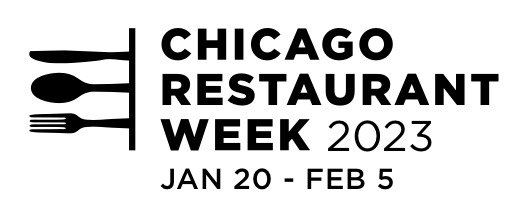 INSERT RESTAURANT NAME OR LOGODinner Menu | $42Add menu courses and options hereIf you are offering Gluten Free (GF) or Vegetarian (V) items, they must be indicated on the menu.  Please delete anything in redThe Restaurant Week menu is for each guest to enjoy individually. 
Beverage, tax and gratuity not included.